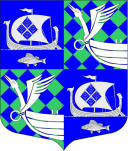 Администрация     МО «Приморское городское  поселение»                                                                  Выборгского района Ленинградской области                     РАСПОРЯЖЕНИЕот 30.04.2020 г.                                                                                                    № 59-рО завершении отопительного                                                                                                                 сезона 2019-2020 г.г. на территории                                                                                                                                       МО «Приморское городское поселение»               Руководствуясь Правилами подготовки и проведения отопительного сезона в Ленинградской области, утвержденными постановлением Правительства Ленинградской области от 19 июня 2008 года № 177, распоряжением администрации МО «Выборгский район» Ленинградской области от 28 апреля 2020 года № 251-р, в связи с установлением положительной температуры наружного воздуха  и тенденцией на ее
дальнейшее повышение,1. Рекомендовать руководителям теплоснабжающих организаций муниципального образования «Приморское городское поселение»: 1.1. При среднесуточной температуре наружного воздуха выше +8°С в течение пяти суток или прогнозе о резком повышении температуры наружного воздуха, прекратить регулярное отопление и перейти  к периодическому протапливанию, при котором допускается ограниченный отпуск тепла;1.2. Во время периодического протапливания при среднесуточных температурах наружного воздуха +10°С и выше в течение двух суток системы отопления зданий подлежат отключению и постановке на подпор, обеспечивающий их постоянное заполнение. 1.3 При снижении среднесуточной температуры до +8°С и ниже в течение двух суток выполнить работы по подключению систем отопления зданий и обеспечить работу источников теплоснабжения в заданных режимах;1.4. При среднесуточной температуре наружного воздуха + 10°С и выше в течение трех суток объявить о завершении отопительного сезона.2. Рекомендовать руководителям теплоснабжающих организаций, осуществляющих
производство, транспортировку и отпуск тепловой энергии для отопления и горячего водоснабжения потребителей независимо от организационно-правовой формы:2.1. С получением официального указания на изменение режима коммунального
теплоснабжения, уведомить потребителей коммунальных услуг и ограничить подачу тепловой энергии для отопления жилищного фонда и объектов социальной сферы;2.2. Начать отключение от тепловых сетей зданий различного назначения и жилищного фонда.  Детские, школьные и лечебные учреждения отключить в последнюю очередь;3. Рекомендовать руководителям организаций - поставщиков коммунальных услуг, независимо от организационно-правовой формы, уведомить нанимателей, арендаторов, собственников жилых и нежилых помещений об изменении режима коммунального теплоснабжения.4. Настоящее распоряжение опубликовать в газете «Выборг», на официальном сайте муниципального образования «Приморское городское поселение».5. Контроль за исполнением распоряжения оставляю за собой.Глава администрации                                                                                           Е.В. ШестаковРазослано: дело-2,  прокуратура, газета «Выборг», администрация МО «Выборгский район», ОАО «Выборгтеплоэнерго», ЖСК 26-3 г. Выборг, ООО «ПЕТЕРБУРГТЕПЛОЭНЕРГО»